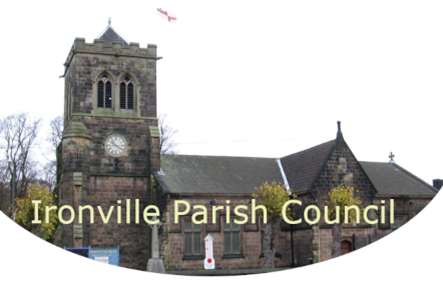 Council SubscriptionsDalc Membership and Training Package - £449.07Scribe – financial software - £345.60NetWise – Website/Emails - £396Friends of Cromford Canal - £18Adobe - £50. Cost shared between 4 parish councils